Science 10 (IF) – Feuille de Travail1.  Les éléments suivants sont-ils des métaux, non-métaux ou des métalloides?a)  Cobalt		b)  Xénon		c)  Aluminiumd)  Sodium		e)  Iode		f)  Germanium2.  Les éléments suivants sont-ils des métaux, non- métaux ou des métalloides? a)  Un élément gazeux à température de la pièce. b)  Un élément brillant et ductile. c)  Un élément solide qui n’est pas un bon conducteur de chaleur ou d’électricité. 3.  Nomme les propriétés que tu peux déterminer pour les éléments suivants: a) Brome		b)  Oxygène		c)  Nickel		d) Astate4.  Remplis le tableau suivant :Liste les éléments présents dans les formules chimiques suivantes et combien d’atomes de chacuns sont nécessaires.N2O4 _____________________________________________________HOBr  ___________________________________________________NaN3  ____________________________________________________H3PO4  ___________________________________________________Dessine le modèle de l’atome que l’on utilise aujourd’hui.  Identifie les protons, les électrons et les neutrons, ainsi que leurs charges.  Sois certain(e) d’inclure une légende pour tes symboles si nécessaire.				Donne le nombre de protons, neutrons et électrons présent dans les éléments suivants :								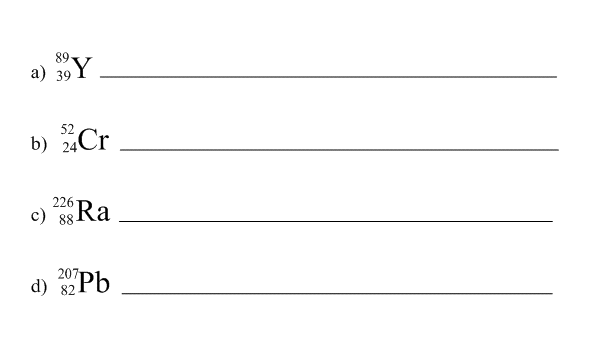 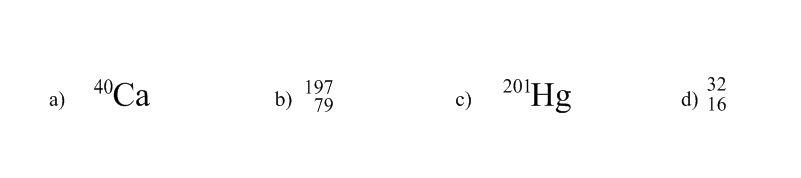 Termine la notation chimique des éléments suivants :			a)  Combien y a-t-il de métalloïdes sur le tableau périodique ? ______________Nomme trois métalloïdes : ______________________________________________________________________________________________________Nomme au moins deux caractéristiques de métaux : __________________________________________________________________________________Donne trois exemples de métaux : ________________________________________________________________________________________________Nomme au moins deux caractéristiques de non-métaux : ______________________________________________________________________________Donne trois exemples de non-métaux. : ____________________________________________________________________________________________NomSymbole ChimiqueNuméro AtomiqueMasse AtomiqueReprésentation Chimique# protons# électrons# neutronsBariumSe7915He